ODPRAVA ZELENEGA ZMAJA(Slavko Pregl)Kdo je napisal besedilo, ki si ga prebral v odlomku?Katera so njegova najbolj znana dela?Poimenuj knjižne junake, ki nastopajo v odlomku. Ali so ti osebe že kaj znane? Od kje?Kdo je bila OLD PUNCA? Kdo je bil Bob in kam se je odpravil s fanti?Kaj se jim je na poti zgodilo?Ali je Miha sploh vedel kakšne živali so krave? Kako to veš?Kaj bi lahko povedal o Mihi - kakšen je bil?Miha in Pipi sta zagledala planšarsko kočo. Kaj se je dogajalo pred kočo - kaj sta tam videla?Zakaj se je deklica tako prestrašila? Ali bi se ti tudi?Ali poznaš slovenski pregovor V sili hudič še muhe žre? Ali mogoče veš kaj pomeni? Preberi si razlago na spodnji povezavi: https://www.slovenec.org/2020/08/30/slovenski-ljudski-pregovori/Ali bi potem lahko rekli, da je imel Miha zelo rad kislo mleko?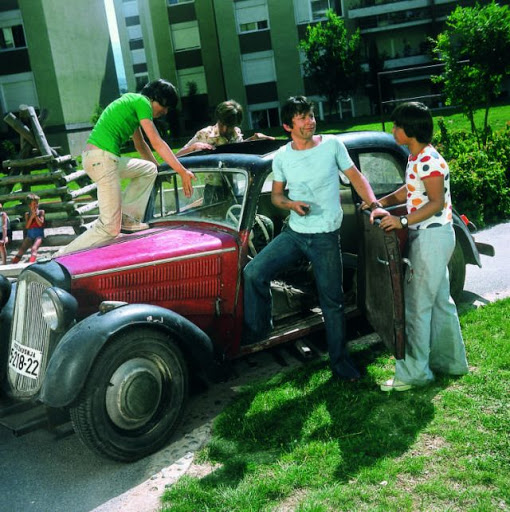 